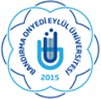 Students coming from the Department of Management Information Systems will take a total of 91 credits (57.9% of the program)C: Compulsory, E: Elective, T: Theorical, Tu: Tutorial, Cr: Credits, ECTS: European Credits Transfer System*Summer internship (20 Work Days) will be done in the summer period, in the end of VI semester.** Students who attend the YBS2205 coded Operations Research elective course will be exempted from the SAY3105 coded Quantitative Decision Making Techniques course. ** Students who attend the YBS3155 coded Cost Accounting elective course will be exempted from the SAY3204 coded Cost Accounting in Health Institutions course. ** Students who attend the YBS3250 coded Research Methods elective course will be exempted from SAY2103 coded Research Methods course.** Students who attend the YBS3256 coded Organizational Communitcation course will be exempted from the SAY1210 coded Communication Skills course. 